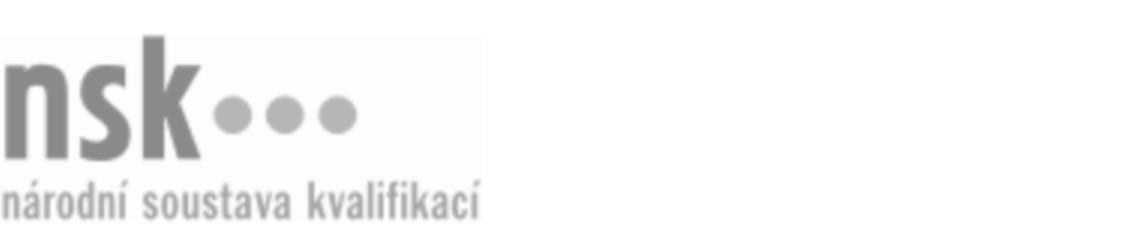 Autorizované osobyAutorizované osobyAutorizované osobyAutorizované osobyAutorizované osobyAutorizované osobyAutorizované osobyAutorizované osobyKarosář/karosářka pro opravy autoskel (kód: 23-110-H) Karosář/karosářka pro opravy autoskel (kód: 23-110-H) Karosář/karosářka pro opravy autoskel (kód: 23-110-H) Karosář/karosářka pro opravy autoskel (kód: 23-110-H) Karosář/karosářka pro opravy autoskel (kód: 23-110-H) Karosář/karosářka pro opravy autoskel (kód: 23-110-H) Karosář/karosářka pro opravy autoskel (kód: 23-110-H) Karosář/karosářka pro opravy autoskel (kód: 23-110-H) Autorizující orgán:Autorizující orgán:Ministerstvo průmyslu a obchoduMinisterstvo průmyslu a obchoduMinisterstvo průmyslu a obchoduMinisterstvo průmyslu a obchoduMinisterstvo průmyslu a obchoduMinisterstvo průmyslu a obchoduMinisterstvo průmyslu a obchoduMinisterstvo průmyslu a obchoduMinisterstvo průmyslu a obchoduMinisterstvo průmyslu a obchoduMinisterstvo průmyslu a obchoduMinisterstvo průmyslu a obchoduSkupina oborů:Skupina oborů:Strojírenství a strojírenská výroba (kód: 23)Strojírenství a strojírenská výroba (kód: 23)Strojírenství a strojírenská výroba (kód: 23)Strojírenství a strojírenská výroba (kód: 23)Strojírenství a strojírenská výroba (kód: 23)Strojírenství a strojírenská výroba (kód: 23)Povolání:Povolání:KarosářKarosářKarosářKarosářKarosářKarosářKarosářKarosářKarosářKarosářKarosářKarosářKvalifikační úroveň NSK - EQF:Kvalifikační úroveň NSK - EQF:333333Platnost standarduPlatnost standarduPlatnost standarduPlatnost standarduPlatnost standarduPlatnost standarduPlatnost standarduPlatnost standarduStandard je platný od: 21.10.2022Standard je platný od: 21.10.2022Standard je platný od: 21.10.2022Standard je platný od: 21.10.2022Standard je platný od: 21.10.2022Standard je platný od: 21.10.2022Standard je platný od: 21.10.2022Standard je platný od: 21.10.2022Karosář/karosářka pro opravy autoskel,  29.03.2024 15:37:05Karosář/karosářka pro opravy autoskel,  29.03.2024 15:37:05Karosář/karosářka pro opravy autoskel,  29.03.2024 15:37:05Karosář/karosářka pro opravy autoskel,  29.03.2024 15:37:05Karosář/karosářka pro opravy autoskel,  29.03.2024 15:37:05Strana 1 z 2Strana 1 z 2Autorizované osobyAutorizované osobyAutorizované osobyAutorizované osobyAutorizované osobyAutorizované osobyAutorizované osobyAutorizované osobyAutorizované osobyAutorizované osobyAutorizované osobyAutorizované osobyAutorizované osobyAutorizované osobyAutorizované osobyAutorizované osobyNázevNázevNázevNázevNázevNázevKontaktní adresaKontaktní adresa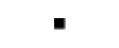 Integrovaná střední škola automobilní Brno, příspěvková organizaceIntegrovaná střední škola automobilní Brno, příspěvková organizaceIntegrovaná střední škola automobilní Brno, příspěvková organizaceIntegrovaná střední škola automobilní Brno, příspěvková organizaceIntegrovaná střední škola automobilní Brno, příspěvková organizaceKřižíkova 106/15, 61200 BrnoKřižíkova 106/15, 61200 BrnoIntegrovaná střední škola automobilní Brno, příspěvková organizaceIntegrovaná střední škola automobilní Brno, příspěvková organizaceIntegrovaná střední škola automobilní Brno, příspěvková organizaceIntegrovaná střední škola automobilní Brno, příspěvková organizaceIntegrovaná střední škola automobilní Brno, příspěvková organizaceKřižíkova 106/15, 61200 BrnoKřižíkova 106/15, 61200 BrnoStřední odborná škola a Střední odborné učiliště dopravní Čáslav, příspěvková organizaceStřední odborná škola a Střední odborné učiliště dopravní Čáslav, příspěvková organizaceStřední odborná škola a Střední odborné učiliště dopravní Čáslav, příspěvková organizaceStřední odborná škola a Střední odborné učiliště dopravní Čáslav, příspěvková organizaceStřední odborná škola a Střední odborné učiliště dopravní Čáslav, příspěvková organizaceAug. Sedláčka 1145/2, 28601 ČáslavAug. Sedláčka 1145/2, 28601 ČáslavStřední odborná škola a Střední odborné učiliště dopravní Čáslav, příspěvková organizaceStřední odborná škola a Střední odborné učiliště dopravní Čáslav, příspěvková organizaceStřední odborná škola a Střední odborné učiliště dopravní Čáslav, příspěvková organizaceStřední odborná škola a Střední odborné učiliště dopravní Čáslav, příspěvková organizaceStřední odborná škola a Střední odborné učiliště dopravní Čáslav, příspěvková organizaceAug. Sedláčka 1145/2, 28601 ČáslavAug. Sedláčka 1145/2, 28601 ČáslavStřední odborná škola a Střední odborné učiliště Neratovice, Školní 664Střední odborná škola a Střední odborné učiliště Neratovice, Školní 664Střední odborná škola a Střední odborné učiliště Neratovice, Školní 664Střední odborná škola a Střední odborné učiliště Neratovice, Školní 664Střední odborná škola a Střední odborné učiliště Neratovice, Školní 664Školní 664, 27711 NeratoviceŠkolní 664, 27711 NeratoviceKarosář/karosářka pro opravy autoskel,  29.03.2024 15:37:05Karosář/karosářka pro opravy autoskel,  29.03.2024 15:37:05Karosář/karosářka pro opravy autoskel,  29.03.2024 15:37:05Karosář/karosářka pro opravy autoskel,  29.03.2024 15:37:05Karosář/karosářka pro opravy autoskel,  29.03.2024 15:37:05Strana 2 z 2Strana 2 z 2